2020第8屆議長盃美容美髮技藝競賽大會技藝競賽時間:109年11月21日8:00~17:00得獎同學高中裝飾藝術CB組第一名：美容1-1湯杏雪第二名：美容1-1李宜宸第三名：美容1-1賴佳于、美容1-2林雅婷高中指甲彩繪DB組第一名：美容1-1王嘉欣第二名：美容1-1陳星羽第三名：美容1-1沈鈺茹高中標準冷燙CB組第一名：美容1-1林怡婷第二名：美容1-1陳薏亘第三名：美容1-1曾詠秦高中紙上化妝創意CB組第一名：美容2-1潘冠婷第二名：美容2-1謝依捷第三名：美容2-1張詩涵、吳品馨高中新娘紙圖化妝設計CB組第一名：美容2-1潘冠婷第二名：美容2-1謝依捷第三名：美容2-1吳姿莼高中造型剪髮吹風CB組第一名：美容3-2楊億華第二名：美容3-2劉怡君第三名：美容3-2方家宏美容科榮獲議長盃團體總冠軍      109年學生參加校外競賽得獎成果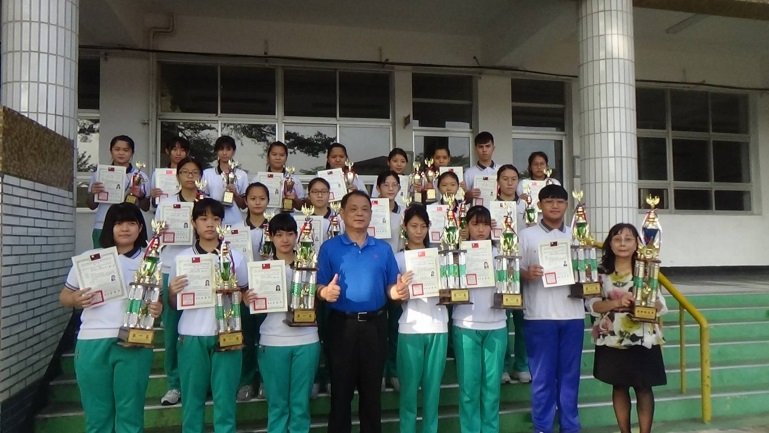 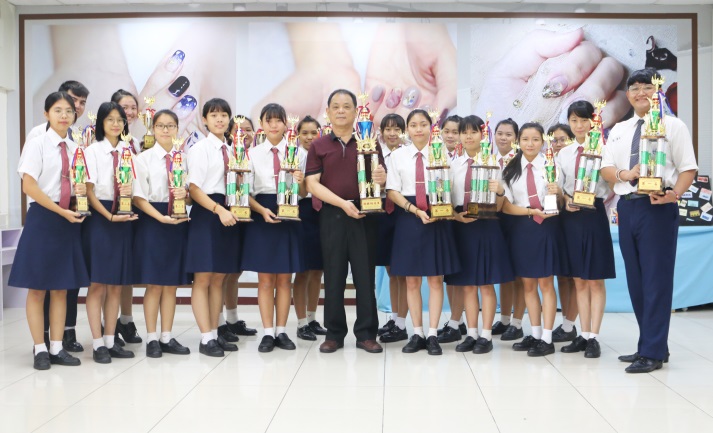 